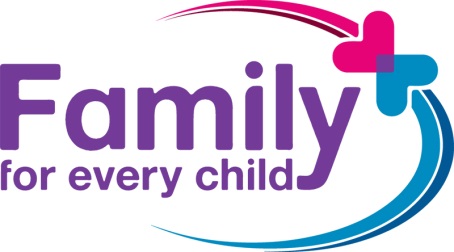 Job title:	Research Manager

Location:	Worldwide

Salary:	£49,427 - £53,000

Closing date:  17:00 (GMT) Friday 3rd January, 2014Family for Every Child is a diverse, global alliance of hands-on national organisations with over 300 years’ combined experience. It works with the millions of children in extended family care, in institutions, in detention, on the streets, as well as those without adequate care within their own families. We are a catalyst for global and local change. Our network provides a platform for sharing and amplifying the expertise of our members. We work with others who share our vision to enable significantly more children to grow up in secure families and access temporary, quality alternative care when needed.Family for Every Child’s formation is guided by a diverse Steering Committee of 15 national civil society organisations, with the international NGO EveryChild providing practical support.  Research is a key component of our work, generating the knowledge and evidence we need to develop policies, improve practice on the ground and advocate effectively for change. An exciting opportunity now exists to spearhead and deliver research projects in crucial areas related to our work, specifically, child reintegration, social protection/ education and children’s care, foster care and the importance of the family.The Research Manager is also responsible for supporting members to build their capacity to carry out both qualitative and participatory research and to present findings in international forums. In addition, this post will play a key role in identifying potential research partners, as well as carrying out in-depth desk based research.We are seeking an experienced researcher who demonstrates knowledge of a range of participatory tools and social research concepts/ approaches. The successful candidate will share our passion for child protection and child rights and have experience of carrying out research with vulnerable children or those in difficult circumstances.This role may be delivered from a home base and is not country specific.For more information and an application pack please visit the Family for Every Child website. http://www.familyforeverychild.org/vacancy-research-manager